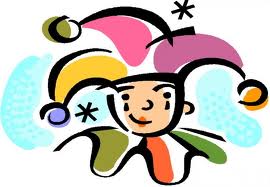 		Λαμία, 9/2/2015Αποκριάτικα βιωματικά εργαστήρια από το Κ.Δ.Α.Πτου Δήμου ΛαμιέωνΣας προσκαλούμε με χαρά στα αποκριάτικα βιωματικά εργαστήρια που θα πραγματοποιηθούν στο χώρο του Κ.Δ.Α.Π  Δήμου Λαμιέων από τις 5-8 μ.μ  κατά τις παρακάτω  ημερομηνίες:Τρίτη 10/2/2015.΄΄ Η ιστορία του Αρλεκίνου΄΄ (κατασκευή αποκριάτικης μάσκας και καπέλου, δραματοποίηση της ιστορίας του Αρλεκίνου με τη συμμετοχή των παιδιών).Τρίτη 17/2/2015. Κατασκευή παραδοσιακού χαρταετού από τον ένα και μοναδικό στο είδος του κ.Κουρελιά  Γιώργο. Οι  μικροί μας φίλοι  θα προσπαθήσουν να τον μιμηθούν φτιάχνοντας το δικό τους χαρταετό.Πέμπτη 19/2/2015. ΄΄Σοκολατομπερδέματα΄΄ (θεατρικό παιχνίδι με την εμψυχώτρια-παιδαγωγό Κα.Νικοπούλου Δήμητρα, ζαχαροπλαστική, ομαδικά παιχνίδια με την αποκριάτικη πινιάτα).Σας περιμένουμε όλους να γιορτάσουμε τις φετινές Απόκριες με πολύ κέφι, παιχνίδια και δημιουργία!!!                                                   Οι παιδαγωγοί του Κ.Δ.Α.Π Δήμου ΛαμιέωνΚέντρο Δημιουργικής Απασχόλησης Παιδιών (Κ.Δ.Α.Π.) Λαμίας
Φλέμιγκ & Ερ. Σταυρού (ισόγειο Δημαρχείου), Λαμία